Publicado en Palma de Mallorca el 18/09/2020 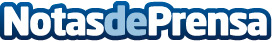 El primer salón náutico virtual de las Islas Baleares se celebrará del 18 al 20 de noviembreBaleares es una de las regiones más importantes para el sector náutico europeo, con más de 650 empresas náuticas que generan una cifra de negocio de más de 750 millones de euros de Facturación. El sector náutico de Baleares se ha unido para apostar por la digitalización y presentar Balearic Yacht ShowDatos de contacto:Nuria AmatDpto Prensa Balearic Yacht Show605946306Nota de prensa publicada en: https://www.notasdeprensa.es/el-primer-salon-nautico-virtual-de-las-islas Categorias: Nacional Baleares Nautica Turismo E-Commerce Otras Industrias Digital http://www.notasdeprensa.es